. . •••=•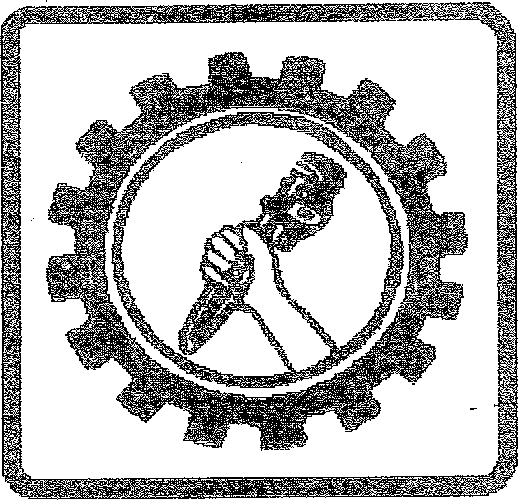 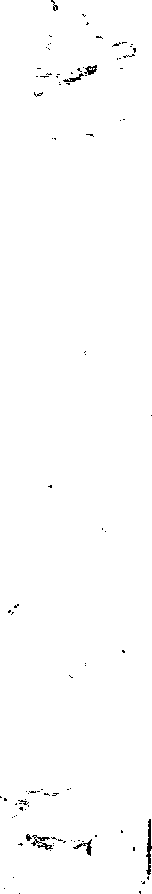 SINDAGUA-RN,*	.‘“	SII\IDICATO DOS TRABALHADORES EM ÁGUA, ESGOTOS 6,	MEIO AMBIENTE, NO ESTADO DO RO GRANDE DO I\IORTE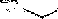 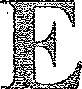 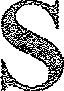 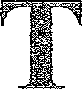 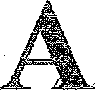 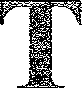 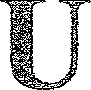 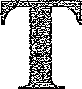 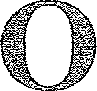 SINDÁGUA/RN — SINDICATO DOS TRABALHÅBORES EM ÁGUA, ESGOTOS EMEIO AMBIENTE, NO ESTADO DO RIO GRANDE DO NORTE.Fundado em 28 de fevereiro de 1964 — Reconhecido em 21 de dezembro de 1966 Rua Cel. José Bemardo, 944 — Alecrim — CGC 08.203.747/0001-59Fones:(84)211-6797/5470 — Telefax: (84) 211-6750 — CEP: 59.040-280 — Natal — RioGrande do NorteESTATUTO TÏTULO ICAPÍTULO IDO SINDICATO E SEUS FINS«›CROFILMADO6 0 ¢ ¢ 6 2@ OFICO B6 NOTASRCPJ - NATAŁ4RNArt. 1º - O Sindicato dos Trabalhadores em Água, Esgotos e Meio Ambiente, no Estado do Rio Grande do Norte, designado abreviadamente pela sigla SINDÁGUA/RN,com sede e foro na cidade de Natal, tern por fins a defesa e a representação legal da categoria profissional dos Trabalhadores no Setor da Produçăo e Distribuiçăo de Água e em Serviços de Esgotos e Meio Ambiente, na base territorial do Estado do Rio Grande do Norte, a melhoria das condişões de vida de seus representados, à independência e autonomia sindical e a manutenção e defesa da democracia na perspectiva de uma sociedade mais justa e igualitãria.CAPÍTULO IIDAS PRERROGATIVAS E DEVERESArt. 2º - São prerrogativas e deveres do SINDÁGUA:representar, perante as autoridades administrativas e judiciárias, os interesses gerais da categoria profissional; e/ou os interesses individuais dos Associados, inerentes as condişões de trabalho e salários;celebrar contratos, acordos, convenções coletivas de trabalho e suscitar dissídios coletivos;/eleger os representantes da categoria, na forma deste Estatuto;estabelecer mensalidade para o Associado e contribuições para toda a categoria através de decisäo tomada em Assembléia convocada para esse fim;colaborar com õrgãos técnicos e consultivos no estudo e solução dos problemas que se relacionem com os interesses da categoria e digam respeito aos trabalhadores em geral;     lutar pela defesa das liberdades individuais e coletivas, pela justişa social e pelos direitos fundamentais do homem;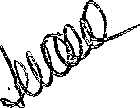 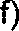 MICROFILMABO0 0 ¢ ¢ 6 2@ OFICIØ BE NØTASRCPJ - NATAtÆN	2.manter relação com as demais associações das categorias profissionais para concretização da solidariedade social e, defesa dos interesses gerais da classe trabalhadora;colaborar e defender a solidariedade entre os povos para a concretizaçăo da paz e do desenvolvimento sundial;incentivar e/ou promover a formação de representaçăo de base nos locaisde trabalho;filiar-se ou desfiliar-se a Entidades sindicais de grau superior, de interesse dos trabalhadores, mediante a aprovaçăo em Congresso da categoria;estabelecer negociações com a representaçăo da categoria econômica para a obtenção de justa remunerasao e melhores condişões de trabalho para a categoria profissional;  !utar pelo fortalecimento da consciência e organização sindical,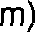 n) patrocinar movimentos para melhoria de salários, condições de trabalho ou outras reivindicações da categoria, deflagrando, inclusive, greves, bem como, pelo cumprimento da legislação, acordos, convenções coletivas de trabalho, sentenças normativas e similares que assegurem direitos aos seus Associados.PARÁGRAFO ÚNICO — O SINDÁGUA poderá criar e manter, serviços de assistência judiciária trabalhista para os associados e promover atividadesculturais profissionais, de comunicação e religiosas, ou outras que julgar necessários.“”	TITULO IICAPÍTULO IDOS DIREITOS E DEVERES DO ASSOCIADOÅrt. 3º - A todo cìdadão na base territorial do Sindicato, que, por atividade profissional e vinculo empregatício trabalhe na produçăo e distribuição de água e emserviços de esgotos e meio ambiente no Estado do Rio Grande do Norte, é garantido o direito de associar-se.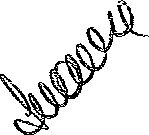 MlCROFlLMADo00 p4 6 22º OFICIOBE NOTASRCPJ - MATĄL/RN	3.CAPÍTULO IIDOS DIREITOS DO ÅSSOCIADOArt. 4º - São direitos do Associado:votar	e ser	votado nas eleições	das representações do Sindicato, respeitadas as determinações deste Estatuto;Utilizar	as	dependências	do	Sindicato,	somente,	para	atividades compreendidas neste Estatuto;Cț gozar dos benefícios, serviços e assistências proporcionados pelo Sindicato, estendido também, para os seus dependentes legalmente designados;requerer, com o mínimo de 10°/•(dez por cento) dos sócios, a convocação de assembléia geral extraordinária justificando-a;receber informaçăo sobre quaisquer assuntos relativos as atividades do sindicato e de seus membros.PARÁGRAFO PRIMEIRO - Os direitos do Associado são pessoais e intransferíveis.PARÁGRAFO SEGUNDO Perderá os direitos sociais o sindicalizado que deixar oexercício da categoria profissional, exceto nos casos de aposentadoria, desemprego, convocação para prestaçăo de serviço militar obrigatório, ficando isento de quaisquer contribuições.PARÁGRAFO TERCEIRO - O Associado em servişo militar	obrîgatório	não	poderáexercer cargo de administraçăo ou de representaçăo noSindicato.PARÂGRAFO QUARTO - Em caso de desemprego, o	Associado	perderá os	seusdireitos sociais após 12(doze) meses da data da rescisãocontratuaî.PARÁGRAFO QUINTO - Quando ocorrer demissão por questões políticas e que	haja ação	na	justiça para reintegração, o Associado só perderáseu direito se for mantida a demissão pela justiça em última instância.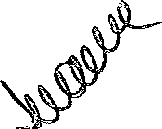 MICROFILMADØ 0 0 4 4 6 2 OFICIØ BE NØTAS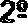 RCPJ - NATAL/BN	4.CAPÍTULO IIIDOS DEVERES DO ASSOCIADOArt. 5º — São deveres do Associado:pagar pontualmente a mensalidade e as contribuişões excepcionais fixadas em Assemblëia Geral, especialmente convocada para esse fim;comparecer às reuniões e Assembléias convocadas pelo Sindicato e quando aprovadas por maioria acatar suas decisões;votar nas eleições convocadas pelo Sindicato;exigir e cumprir os objetivos e determinações por parte das Diretorias nas decisöes das Assembléias Gerais;desempenhar com lealdade e responsabilidade o cargo no qual tenha sido investido e propagar o espírito sindical na categoria;zelar pelo patrimônio e serviços do Sindicato, cuidando de sua correta aplicaçăo;cumprir este Estatuto e não tomar deliberações do interesse da categoria sem prëvio pronunciamento do Sindicato.TITULO IIIDAS PENALIDADESArt. 6º - O Associado estã sujeito à penalidades de advertência, suspensão e exclusão do quadro social, quando cometer desrespeito a este Estatuto e decisões do Congresso da categoria e das Assembléias Gerais, bem como utilizar-se do nome daEntidade sem estar credenciado.PARÁGRAFO PRIMEIRO - A apreciaçăo de falta cometida por Associado,	será feitapor uma Comissão	de	Ética, onde é assegurado aomesmo, ampîo direito de defesa.PARÁGRAFO SEGUNDO - Toda	penalidade,	só	poderá	ser	deliberada	emAssembléia Geral que será convocada pela Diretoria Plena, por solicitaçăo da Comissăo de Ética, cuja convocaçäo dar-se-ã no prazo de 15(quinze) dias, contados da data do recebimento da solicitaçâo.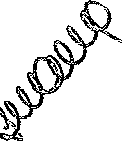 MICROFILMADO0 0 4 ¢ 6 22º OFICIO DE NOTASR F' - NATAL/RI4	5.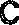 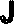 PARÂGRAFO TERCEIRO - Não sendo convocada a Assembléia Geral na forma doparágrafo	anterior	a penalidade ficará sem efeito.PARÁGRAFO QUARTO - O não pagamento de 03(três)	mensalidades	consecutivasimplica na exclusão	automática do quadro social.Art. 7º - O Associado que lenha sido excluído do quadro social poderá reingressar	no Sindicato desde que se reabilite, a juízo da Assembléia Geral, ou que liquideseu débito quando se tratar de atraso de mensalidade.PARÁGRAFO ÚNICO — Na	hipótese	de reingresso	no Sindicato,	o Associado não sofrerá prejuízo na contagem de tempo anterior a filiação,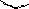 porém só terá direito ao gozo dos benefícios sociais após o pagamento da terceira mensalidade.TITULO IV CAPÍTULO IDA ESTRUTURA E ADMINISTRAÇÃOEDOS ÓRGÃOS DA ADMINISTRAÇÃOArt. 8º - Sáo órgãos de deliberação da Administração do Sindicato:Congresso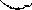 Assembléia GeralConselho SindicalDiretoria PlenaDiretoria ExecutivaDiretorias RegionaisConselho FiscalLíderes de BasesComissão de ÉticaCAPÍTULO IIDO CONGRESSO DA CATEGORIAArt. 9º - O Congresso da categoria é o fÔro máximo de deliberação do Sindicato.	Dele participam os delegados escolhidos pelos trabalhadores da categoria noslocais de trabalho, de acordo com o regimento do Congresso, que estabelecerá a proporcionalidade do número de trabalhadores na base.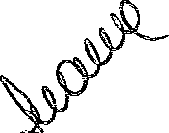 MICROFILMADO0 0 4 \ 6 22•- OFICIO BE NØTASRCPJ - NATALfRN	6.Art. 10º - O regimento inferno do Congresso, que não poderá se contrapor ao presente Estatuto, será discutido e votado em Assembléia da categoria, especialmente convocada para esse fim, que elegerá uma comissão para auxiliar a Diretoria Executivado Sindicato na organizaçăo e condução do evento.PARĂGRAFO ÛNICO — Os delegados eleitos em conformidade com o regimento do Congresso, serão Felacionados nominalmente pela ComissãoEleitoral, cuja relação deverá ser enviada para a Secretaria do Sindicato, com as respectivas atas, através de ofício, no prazo de 30(trinta) dias de antecedência da data da realização do evento.Art. 11 - Compete ao Congresso da Categoria:eleger a mesa diretora dos trabalhos entre os seus partícipantes;avaliar a realidade da categoria levando em conta a situação política, econòmica e social do país, definindo a linha de açăo do Sindicato, bem como as suas relações intersindicais e estabelecer o seu piano de lutas;apreciar e deliberar sobre todas as propostas de alteraşões estatutária apresentadas;definir a carta de princípios da entidade e alterá-la sempre que se fizer necessário.PARĂGRAFO ÚNICO — O Congresso da categoria podară deliberá ainda sobre matéria não constante da ordem do dia para o qual foiconvocado, por decisão da maioria absoiuta dos seus delegados.Art. 12 - O Congresso da categoria deverá se reunir a cada 3(três) anos,	em data	e local definidos pelo seu regimento inferno.Art. 13 - O Congresso da categoria poderá ser	convocado	extraordinariamente nas seguintes condições:por sua própria iniciativa, por decisão da maioria absoluta dos seus delegados;por iniciativa da Assembléia Geral, por decisão da maioria absoluta dosassociados;pela Diretoria Plena do Sindicato, por decisão da maioria absoluta dos seus membros efetívos;pelo Conselho Sindical, por decisão da maioria absoluta dos seusmembros.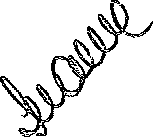 MICROFILMADØ00 4G 6 22"- OPICIO DE NOTASRCPJ - NATAL/Rhl	7.PARĂGRAFO PRIMEIRO - O Congresso Extraordinário só poderã tratar dos assuntospara o qual foi convocado.PARÂGRAFO SEGUNDO - O encaminhamento	da	convocação	do	CongressoExtraordinário será feito pela Diretoria Executiva do Sindicato, devendo a referida convocação ser ampla, utilizando-se de todos os recursos de comunicaçăo disponível pela entidade, bem como através de publicação de edital de convocaçăo em jornal de maior cìrculaçăo na base sindical.CAPÍTULO IIIDAS ASSEMBLÊIAS GERAISArt. 14 - As Assembléias Gerais serão Ordinárias e Extraordinárias,	soberanas	nas suas resoluções, respeitadas as determinações deste Estatuto e legislaçãovigentes.PARÁGRAFO ÚNICO — As Assembléias Gerais serão convocadas por Editais que conterăo a ordem do dia a ser tratada e serão publicadas comantecedência minima de 03(três) dias úteis no veículo de comunicaçäo inteFno do Sindicato e afixados na Sede Social, nas Sub-Sedes, Delegacias e locais de trabalho, podendo ainda, em caso de exigência legal serem publicados em jornal de maior circulação no Estado.Art. 15 - A Assembléia Geral Ordinária será convocada	pelo Presidente	ou Diretoria Plena, neste caso pela maioria dos seus membros, para tratar dos seguintes_	assuntos.prestaçăo de contas, retificaçăo e previsão orçamentăria;definiçăo de pauta de reivindicação e do processo de renovação de convenşão ou acordo coletivo de trabalho;aprovaçăo de contas, relatórios de atividades e plano de trabalho anual do Sindicato.Art. 16 - A Assembléia Geral Extraordinária será convocada por decisão da maioria: do Conselho Sindical, da Diretoria Plena, da Diretoria Executiva, do ConselhoFiscal, e ainda: por abaixo assinado com 10°A(dez por cento) dos Associados em dia com suas obrigações sociais e pela maioria dos membros da Comissão de Negociação para formação de Acordo Coletivo de Trabalho, quando constituída em Assembléia Geral.PARÁGRAFO PRIMEIRO - A Assembléia Geral Extraordìnária só poderá tratar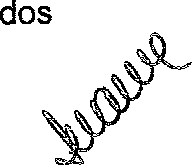 assuntos	que motìvaram sua convocação.MICROFILBADO0 0 4 4 6 22-° OFÍCI6DE NOTASRCfJ - NATAL/RN	8.PARÃGRAFO SEGUNDO - A Assembléia Geral Extraordinária só terá validade com o“quorum” de 2/3 (dois terços) dos que a solicitaram.PARÁGRAFO TERCEIRO - A autorização para instauração de dissídio coletivo,deflagração ou cessação de greve, só será possível com a aprovação de 2/3(dois terços) dos interessados presentes à Assembléia, e tomando por base as deliberações das Assembléias Regionais.PARÁGRAFO QUARTO - Os  casos  específicos  serão  deliberados  pelasAssembléias Regionais respectivas, presididas por um Diretor ou Delegado Regional e na ausência destes pelo Associado designado pela aprovação da maioria dos presentes.PARÁGRAFO QUINTO - A Assembléia Geral Extraordinária poderá prorrogar-se	ou manter-se em abeza por prazo indeterminado, desde que amatéria tratada seja dissídio coletivo, greve, acordo, convenção coletiva de trabalho etenha a aprovação da maioria dos presentes.Art. 17 - O “quorum”	para	a instalação	das	Assembléias Gerais,	em primeira convocação, é de 50%(cinqüenta por cento) dos Associados quites com suasobrigações sociais e em segunda convocação, meia hora depois, com qualquer númerodos presentes.PARÃGRAFO PRIMEIRO - As	Assembléias Gerais serão	dirigidas pelo Presidenteou por ordem hierárquica de seus substitutos e nas ausências destes por um Associado designado pela maioria dos presentes.PARÁGRAFO SEGUNDO - As deliberações das Assembléias Gerais serào	tomadaspor	maioria	simples dos presentes, salvo as exceçõesdeste Estatuto.CAPÍTULO IVDO CONSELHO SINDICALArt. 18 - O Conselho Sindical é o órgão de planejamento, coordenação e controle das políticas do Sindicato, sendo constituído pela reunião dos membros daDiretoria Plena e da representação de ba9e, cabendo ainda por atribuições: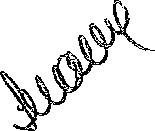 MICROFILMAD O0 0 4 ¢ 6 22º OFICIO B6 NOTASRCpJ - fgATAt./Rt\I	9.propor alterações neste Estatuto;determinar a criação e/ou extinção de Sub-Sedes regionais;determinar a criação, extinção e/ou preenchimento de vagas de delegados sindicais, bem como baixar os procedimentos para sua escolha;propor a Assembléia Geral as normas ou procedimentos para a escolha dos Líderes de Bases.PARÁGRAFO ÜNICO — Os membros do Conselho Sindical serão eleitos na forma determinada para a eleição dos órgâos da AdministraçãoSindical e normas estabelecidas.Art. 19 - O Conselho Sindical reunir-se-á pelo menos uma vez a cada semestre	para traçar e/ou avaliar as políticas do Sindicato e extraordinariamente	quandojulgar necessário.Art. 20 - As reuniões do Conselho Sindical serào	coordenadas	pelo	Presidente	do Sindicato, ou seu substituto legal, na falta destes, pelo Associado designadopela maioria dos presentes.CAPÍTULO VDA DIRETORAArt. 21 - O Sindicato será administrado por uma	Diretoria	Plena	e uma	Diretoria Executiva com mandato de 3(trés) anos, eleitos na forma prevista neste Estatuto, para desempenhar as funções executivas das políticas estabelecidas e dasdecisões da categoria e administrar a Entidade.PARÁGRAFO ÚNICO — A Diretoria Plena reunir-se-á ordinariamente pelo menos a cada 2(dois) meses e extraordinariamente quando julgarnecessário, sendo suas decisões tomadas com a presenças mínima de 8 (oito) membros, por maioria de votos; Em caso de empate dar-se-á por aprovada a proposta que contar com o voto do Presidente.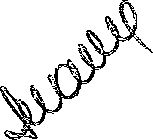 MICROFILMAGO0 0 ¢ 4 6 22°- OFICIO DE NOTAS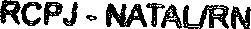 10.Art. 22 - Compõe a Diretoria Plena:Presidente Secretário(a) GeralSecretário(a} de Organização Secretărio(a) de FinançasSecrełário(a) de Assuntos lntersindiœisSecretário(a) de Formação Política e Sindical Secretărio(a) de ComunicaçãoSecretário(a) de Seguranşa e Medicina do Trabalho Secretãrio(a) de Saneamento e Meio Ambiente Secretário(a) de Gêneros e MinoriasSecretário(a) de Aposentados Diretores(as) RegionaisPARÂGRAFO PRIMEIRO - As Diretorias Regionais    compreendem     a9 seguintesregíões geográficas do Estado:1 — região Lítorânea, com sede em Natal ou Parnamirim; 2 — região Seridó, com sede em Caicó;3 — região Serrana, com sede em Pau dos Ferros; 4 — região Oeste, com sede em Mossoró.PARÃGRAFO SEGUNDO - Para cada Oiretor haverá um suplente.Art. 23 - A Diretoria Executiva será formada por membros da Diretoria Plena que compõe os seguintes cargos: Presidente, Secretário(a) Geral, Secretáùo(a)de Organizaçăo, Secretário(a) de Finanças, Secretărio(a) de Assuntos lntersindicais, Secretário(a) de Formaçăo Política e Sindícal, Secretário(a) de Comunicaçăo, Secretário(a) de Segurança e Medicina do Trabalho, Secretário(a) de Saneamento e Meio Ambiente, Secretário(a) de Gèneros e Minorias e Secretário(a) de Aposentados.Art. 24 - São atribuições da Diretoria Plena.cumprir e fazer cumprir o presente Estatuto, as deliberações do Conselho Sindical e da categoria em todas as suas instâncias;elaborar os regulamentos de serviços e os planos de trabalho com base no planejamento geral estabelecido pelo Conselho Síndical;determinar as despesas extraordinárias;propor alterações neste Estatuto;garantir a filiação de qualquer integrante da categoria, sem distinçăo, observado o Estatuto;organizar o quadro de pessoal, fixando os respectivos vencimentos;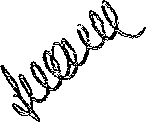 MICROF)LMADO0 0 á 4 6 22-° OFICIO BE NOTASRCPJ - NATAL/REI	11.administrar o patrimônio social do Sindicato e promover o bem geral dos AssOGiados e da categoria;representar o sindicato no estabelecimento de negociações coletivas e dissídios;     fazer cumprir as determinaçaes do Congresso, das Assembléias Gerais e do Conselho Sindical;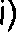 fazer organizar por contador legalmente habilitado o balanço financeiro do exercício anterior, e submetê-lo à Assembléia Geral, com parecer prévio do Conselho Fiscal, até 30(trinta) de março de cada ano;submeter à Assembléia Geral até 30(trinta) de novembro de cada ano a retificação ou suplementação orçamentária do exercício e a previsão orçamentária do exercício do ano seguinte;promover o intercâmbio com as demais Entidades.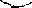 Art. 25 — Compete ã Diretoria Executiva:cumprir e fazer cumprir o presente Estatuto e as deliberações da categoria em todas as suas instâncias;executar as determinações das Assembléias Gerais, Conselho Sindical e da Diretoria Plena;executar a filiação de qualquer integrante da categoria, sem distinção, observado o Estatuto;executar as ações que possibilite a administração do Sindicato.PARÁGRAFO ÚNICO — A Diretoria Executiva reunir-se-ã ordinariamente  uma  vez por més e extraordinariamente quando julgar necessário,sendo suas decisões tomadas com a presença mínima de 6(seis) membros, por maioria de votos; Em caso de empate, dar-se-á por aprovada a proposta que contar com o voto do Presidente.Art. 26 - Ao Presidente compete:representar o Sindicato perante as autoridades administrativas e judiciárias, podendo delegar poderes;convocar as reuniões do Conselho Sindical, da Diretoria Plena e daDiretoria Executiva;assinar as atas das reuniões, o orçamento anual e todos os papeis que dependam da sua assinatura, assim como rubricar os livros da Secretária e da Tesouraria;ordenar as despesas autorizadas, os cheques e contas a pagar conjuntamente com o(a) Secretário(a) de Finanças;exercer outras competências que a lei determinar.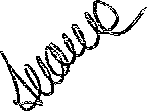 MICRBFILMADO0 0 4 \ 6 22°- OFICIO DE NBTASRCPJ - NATAt.JBN	12.Art. 27 - Ao(a) Secretário(a) Geral compete:redigir e ler as atas das Assembléias Gerais, das reuniões do Conselho Sindical, da Diretoria Plena e Diretoria Executiva;ter sob sua guarda os arquivos e livros da Secretaria;acompanhar as atividades das demais secretarias;providenciar as correspondências internas e externas do Sindicato, privativas do seu cargo, assinando-as isoladamente ou com o Presidente;substituir o Presidente nas suas faltas e impedimentos;elaborar proposta de politica salarial, acordos e convenções coletivas de trabalho.Art. 28 - Ao(a) Secretário(a) de Organização compete:aplicar a política de organização em seu âmbito, dentro dos princípios e propostas do Sindicato, em consonância com os objetivos expressos neste estatuto;acompanhar e assessorar as atividades políticas de outras secretarias do Sindicato;acompanhar e assessorar a organização do quadro de sócios do Sindicato;administrar o patrimônio imobiliário do sindicato;supervisionar a administração do pessoal.Art. 29 - Ao(a) Secretário(a) de Finanças compete:ter soD sua guarda e responsabilidade os valores do Sindicato;assinar com o Presidente os cheques e efetuar os pagamentos e recebimentos autorizados;) dirigir e fiscalizar os trabalhos da tesouraria;apresentar ao Conselho Fiscal, os balancetes, a previsão e retificaçãoorçamentária do exercício, bem como o balanço econômico e patrimonial do sindicato;assinar isoladamente ou com o Presidente, as correspondências internas e externas inerentes ao seu cargo;controlar	contratos	e	convênios	com	organizações	de	quaisquer natureza.PARÁGRAFO ÚNICO — É vedado ao Secretário(a) de Finanças	conservar	em	seu poder importância em dinheiro superior a 2%(dois por cento)da receita do Sindicato, por mais de 24 horas, quando tratar-se de dia útil da semana.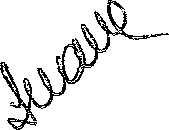 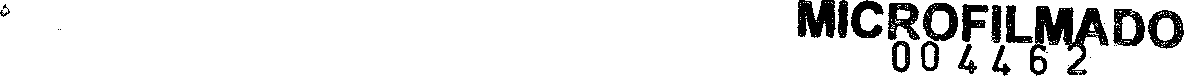 2-• OPICIODE NBTASRCPJ - NATAtJNNArt. 30 — Ao(a) Secretário(a) de Assuntos Intersindicais compete:13.acompanhar e efetuar permanente estudo sobre a evolução do movimento sindical nacional e internacional;promover o intercâmbio e a troca de informações com outras entidades sindicais, inclusive de graus superiores;clesenvolver	e participar	de	atividades	intersindicais no	campo	da organização das entidades sindicais, bem como das de graus superiores;promover a integração com os demais Sindicatos.Art. 31 — Ao(a) Secretário(a) de Formação Política e Sindical compete.planejar, executar e avaliar as atividades estruturadas de formação política e sindical da categoria, como cursos, seminários, simpósios, palestras e debates;elaborar estudos sobre questões de interesses do movimento sindical, e em particular da categoria;organizar e supervisionar Biblioteca do Sindicato;estimular atividades culturais da categoria, valorizando a liberdade de expressão como instrumento de construção de uma sociedade democrática, pluralista e sem preconceitos.Art. 32 - Ao(a) Secretário(a) de Comunicação compete:divulgar informações na categoria, entre sindicatos e o conjunto da sociedade;desenvolver	campanhas	publicitárias	definidas	pelas	instâncias deliberativas do Sindicato;manter	a publicação	e a distribuição	do jornal,	boletim e outras publicações do Sindicato;coordenar o Conselho Editorial do Jornal do Sindicato;coordenar a classificação, arquivo e divulgação no âmbito das instãncias do Sindicato ou da categoria, os artigos de interesse publicados em jornais, revistas e outras órgãos de comunicação.Art. 33 - Ao(a) Secretário(a) de Segurança e Medicina do Trabalho compete:implementar	e manter	o departamento	de segurança	e	saúde do trabalhador;responsabilizar-se pelos estudos dos problemas relativos ã insalubridade, periculosidade e penosidade do trabalhador;elaborar programas e estudos sobre as condiçóes de segurança e saúde do trabalhador;promover seminários e outros eventos sobre o tema Saúde e Segurançado Trabalho;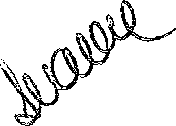 MICROFILMAD O00 GG 6 22t OFICIO DE NOTAS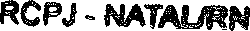 14.estar em contato e acompanhar a ação das CIPAS, SlPATs e Comissão de Saúde nas empresas da área de ação do Sindicato;acompanhar e fiscalizar a aplicação de todos os convênios médicos das empresas da base sindical;auxiliar na elaboração da pauta dos acordos.Art. 34 - Ao(a) Secretário(a) de Saneamento e Meio Ambiente compete:proceder	levantamento	de dados e mantê-los atualizados,	sobre a evolução das condições de trabalho da categoria em todo Estado;efetuar permanentes estudos e pesquisas	sobre o desenvolvimento tecnolõgico no setor de saneamento e proteção do Meio Ambiente;elaborar programas e atividades que proporcionem a qualidade da Água e “	do Meio Ambiente.Art. 35 - Ao(a) Secretário(a) de Gêneros e Minorias compete.implementar as políticas relacionadas com as questões de Gênero e Minorias;participar e organizar cursos e seminários para discutir temas específicos da Mulher, Homossexuais, Negros, Indígenas, Deficientes, etc;participar e apoiar todos os eventos e manifestações que visem as conquistas dos direitos enquanto seres humanos.Art. 36 - Ao(a) Secretário(a) de Aposentados compete:desenvolver programas com os(as) aposentados(as), visando integrá- los(as) as atividades do Sindicato e permitir a entidade conhecer os seus interesses;organizar os(as) aposentadOS(as), visando Ievá-dos(as) a luta pela condição de cidadania que representam;promover palestras e debates de forma que proporcionem o conhecimento da realidade brasileira e seus direitos, como cidadãos(ãs).Art. 37 - Ao Diretor Regional compete:defender e representar os interesses do Sindicato na sua Regional;procurar solucionar os problemas decorrentes dos Acordos e Con\menções Coletivas de Trabalho;encaminhar à Diretoria Executiva as reivindicações da categoria e os problemas não solucionados;organizar e dirigir as Assembléias Regionais;articular-se com o Delegado da respectiva Regional para solucionar os problemas de interesse dos trabalhadores ou encaminhá-los à instància superior.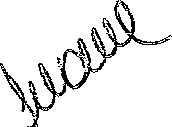 cMICROFILMADO0 0 4 \ ” 6 22•- OFfCIO BE NOTASRCPJ - NATALfBN	15.CAPÍTULO VIBO CONSELHO FISCALArt. 38 - O Sindicato terã, ainda, um Conselho Fiscal composto de	03(três) membros efetivos e igual número de suplentes, eleitos na forma deste Estatuto,competindo-lhe exclusivamente:dar parecer sobre a previsão orçamentãria, balanços, balancetes e retificação ou suplementação orçamentária;examinar as contas e escrituração contábil do Sindicato;propor medidas que visem a melhoria da situação financefra do Sindicato;fiscalizar o patrimônio do Sindicato.PARÁGRAFO ÚNICO — Não poderão compor este Conselho:parentes de até 2º grau dos membros da Diretoria Plena atual e do mandato anterior;os membros efetivos do mandato anterior.Art. 39 - O	Conselho Fiscal reunir-se-á	ordinariamente uma	vez	por	mês	e extraordinariamente, quando julgar necessário e será presidido por um deseus membros eleitos na primeira reunião, deliberando por maioria de votos.CAPÍTULO VIIDA REPRESENTAÇÃO DE BASE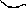 Art. 40 - A Representação de Base é o conjunto formado pelos Líderes de Base.Art. 41 - Líder de Base é todo aquele que no local de trabalho	for investido	pelos demais companheiros do mandato para representá-los junto as Diretorias doSindicato e demais foros de deliberações da categoria.Art. 42 - Sâo condições para o exercício de Líder de Base:ser lotado no local de trabalho;ser Associado do Sindicato a mais de 6(seis) meses;estar quites com suas obrigaçôes sociais.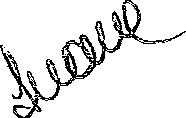 "•	MICROFILMADO0 0 ¢ ¢ 6 22ᵉ OFlCfO ØE łfOTASRCPJ - NATAL/BB	16.Art. 43 - As atribuições, a estrutura e funcionamento, o mandato	e a perda	do mandato, bem assim, o processo ełeitoral da Representaçăo de Base serãodefinidos através de Normas aprovadas em Assembléia Geral convocada para esseCAPÍTULO VIIIDA COMISSÃO DE ÉTICAArt. 44 — O Sindicato terá uma Comissáo de Ética composta de 05(cinco)	membros, com	mandato igual a Diretoria,	eleitos na forma deste Estatuto,competindo-lhe exclusivamente:“	a) apurar as infrações à disciplina,   a ética e emitir parecer para   decisão da Assembléia Geral;contribuir com as instâncias do Sindicato, avaliando os problemas de questões éticas e disciplinares no intuito de preservar a unidade e integridade dos Associados;reunir-se sempre que necessário quando obtiver elementos pertinentes a qualquer dos casos de problemas ético e disciplinar, par solicitaçăo de qualquer instãncia deliberativa do Sindicato.PARÁGRAFO PRIMEIRO — Não poderão compor esta Comissão:parentes até 2º grau de membros de quaisquer outras instâncias do Sindicato;membros de quaisquer outras instâncias do Sindicato.PARĂGRAFO SEGUNDO — A Comissão de Ética, terá o prazo de 15(quinze) dias parainiciar o processo de apuração e de 45(quarenta e cinco) dias para sua conclusão, contados da data do recebimento do instrumento pertinente a questão, podendo este prazo ser prorrogado por igual período, quando solicitado e autorizado pelo Conselho Sindical.PARÁGRAFO TERCEIRO — Enquanto não for julgado, não será permitida por qualquerhipótese a divulgaşäo sobre o teor e andamento doprocesso.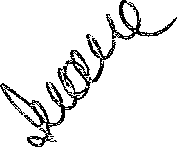 ” •	MICROFILMADB§ 0 6 t 6 22•- OFICIO DE NOTASRCPJ - IgA4“AL/RN	17.TÍTULO VDAS SUB-SEDES REGIONAISArt. 45 - O Sindicato terá Sub-Sedes nas diversas regiões geogrãficas do	Estado	a critério do Conselho	Sindical, para melhor defesa	dos interesses dosAssociados e da categoria.PARÁGARAFO ÚNICO — As Sub-Sedes serão administradas peloDiretor  domiciliadona cidade onde ela se encontra instalada ou não havendo Diretor, por um Delegado ou Líder de Base, designado pela Diretoria Plena com o “referendum" do Conselho Sindical.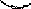 TÍTULO VI CAPÍTULO IDO PROCESSO ELEITORALArt. 46 - As	eleições	para	renovação dos Órgãos Diretivos	do Sindicato	serão realizadas trianualmente em conformidade com o disposto neste Estatuto.PARÃGRAFO PRIMEIRO — Os	membros	do	Conselho	Fiscal	serão	eleitosconjuntamente	com a Diretoria Plena do Sindicato, emcédula separadaPARÃGRAFO SEGUNDO — Os membros	da	Comissão	de Ética	serão	eleitosconjuntamente	com	a	Diretoria	Plena,	em	cédulaseparada.PARÁGRAFO TERCEIRO - A eleição	da Representação de Base, será convocadapela Diretoria Executiva eleita, no prazo de 90(noventa) dias, contados da data da posse, em conjunto com uma Comissão Eleitoral escolhida em Assembléia Geral, convocada para esse fim.Art. 47 - As eleições para renovação da Diretoria Plena e do Conselho Fiscal, efetivos e suplentes, serão realizadas dentro do prazo minimo de 30(trinta) dias, emáximo de 120(cento e vinte) dias antes do término dos mandatos vigentes.Art. 48 - O processo eleitoral da Representação de Base será estabelecido em norma aprovada em AssemDléia Geral convocada para esse fim.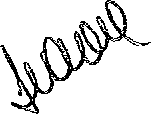 MICROPILMAD O0 0 4 0 6 22-° OFICIODE NOTASRCPJ - NATA §t	18.Art. 49 - Será garantida por todos os meios democráticos a lisura dos pleitos eleitorais para os órgãos da Administração do Sindicato, as condições de igualdade ãschapas concorrentes, especialmente no que se refere à propaganda eleitoral, mesários, fiscais, tanto na coleta, quanto na apuração dos votos.PARÃGRAFO ÚNICO — As eleições quando possível, serão realizadas em único dia. Art. 50 - O processo eleitoral será	organizado	e conduzido por	uma	ComissãoEleitoral, eleita em Assembléia Geral, especialmente convocada para esse fim.CAPÍTULO IIDA CONVOCAÇÃO DAS ELEIÇÕESArt. 51 - As eleições	serão	convocadas	pelo	Presidente do Sindicato, por Edital publicado internamente, através de sua afixação na Sede e Sub-Sedes doSindicato e principais locais de trabalho da categoria e externamente, através dapublicação de aviso resumido em jornal de circulação regional, onde se mencionará obrigatoriamente:data, horário e locais de votação;prazo para registro de chapas e horários de funcionamento da secretaria do Sindicato onde as chapas serão registradas;datas, horários e locais da segunda e terceira votações, caso não sejaatingido o “quorum” na primeira e segunda, bem como da nova eleição em caso de empate entre as chapas mais votadas.PARÃGRAFO PRIMEIRO - No prazo mencionado neste artigo, deverã	ser publicadoAviso resumido do Edital em jornal de maior circulação na base territorial, que deverá constar:nome do Sindicato em destaque;prazo para registro de chapas;data e horário para o registro de chapas;referência aos principais locais onde se encontram fixados os Editais.PARÃGRAFO SEGUNDO - As eleições serão convocadas com antecedência mãximade 120(cento e vinte) dias e minima de 90(noventa) dias antes do término dos mandatos vigentes.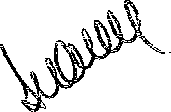 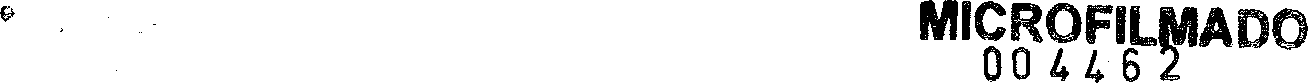 2-• OFICIO D6 I4OTASRCPJ - NAT t BN	19.CAPÍTULO IIIDOS CANDIDATOSArt. 52 - Os candidatos serão registrados através de chapas que conterão	os	nomes de todos os concorrentes efetivos e suplentes, estes em número não inferiora 1/3(um terço) dos cargos a preencher.PARÃGRAFO PRIMEIRO - O Associado	candidato a cargo	na Diretoria	Executiva,deverá residir na localidade da sede do Sindicato.PARÃGRAFO SEGUNDO - O Associado candidato a cargo	de	Diretor	Regional,deverá	prestar serviço	na base territorial da áreageográfica respectiva.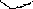 Art. 53 - Poderá ser candidato o Associado que:tiver no gozo dos direitos conferidos por este Estatuto;possuir vínculo empregatício na categoria por mais de 2(dois) anos;não houver lesado o patrimônio de qualquer entidade sindical;tiver tido definitivamente aprovadas as suas contas de exercícios em cargos de administração, nos últimos 6(seis) anos da realização do pleito em primeiro escrutínio.CAPÍTULO IVDO REGISTRO DE CHAPASArt. 54 - O prazo para registro de chapas será de 30(trinta) dias, contados da data da publicação do Aviso resumido do Edital, excluindo-se o primeiro e incluindo-seo último dia, que será prorrogado para o primeiro dia útil subsequente se o vencimento cair em sábado, domingo ou feriado.PARÁGRAFO PRIMEIRO - Para efeito do disposto neste artigo, a Comissão Eleitoralmanterá na Sede do Sindicato durante o período para registro de chapas, pelo menos 08(oito) Inoras por dia, pessoa habilitada para atender os interessados, prestar informações sobre o processo eleitoral, receber documentos e fornecer o correspondente recibo.PARÁGRAFO SEGUNDO - O requerimento de registro de chapa deverá ser feito em02(duas) vias, endereçado a Comissão Eleitoral, assinado por um representante da chapa e será instruído com o seguinte documento: ficha de qualificação contendo: nome, filiação, data e local de nascimento, estado civil, residência, número da matrícula sindical, número e órgão expedidor da carteira de identidade, tempo de exercício na profissão e cargo ocupado na chapa.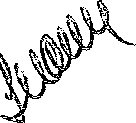 MICRO8fI wx	o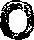 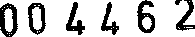 2°- OFICIORCPJ -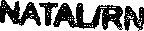 BE NOTaS20.Art. 55 - Será recusado o registro da chapa que não contenha candidatos efetivos e suplentes em número suficiente, ou que nâo esteja acompanhada das fichasde qualificação preenchidas e assinadas, de todos os candidatos.PARÁGRAFO PRIMEIRO — Verificando-se	irregularidade	na	documentaçãoapresentada, a Comissão Eleitoral notificará o interessado para que no prazo 5(cinco) dias faça a correção necessária para efetivação do registro.PARÁGRAFO SEGUNDO — É proibido a acumulação de cargos, quer  na  DiretoriaPlena ou Conselho Fiscal.Art. 56 - No encerramento do prazo para registro de chapas a Comissão Eleitoral fará o sorteio das chapas registradas e a imediata lavratura da ata correspondente,consignando em ordem numérica do sorteio todas as chapas e os nomes dos candidatos, efetivos e suplentes, entregando cópias aos representantes das chapas inscritas.Art. 57 - Encerrado o prazo sem nenhum registro de	chapa,	a Comissão	Eleitoral, dentro de 48(quarenta e oito) horas providenciará nova convocação deeleiçãoArt. 58 - No prazo de 72(setenta e duas)  horas a contar	do registro,	a	Comissão Eleitoral fornecerá aos candidatos interessados comprovante de candidatura eno mesmo prazo, comunicará por escrito à empresa, o dia e a hora do pedido de registro do candidato empregado.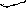 Art. 59 - No prazo de 72(setenta e duas) horas a contar do encerramento do prazo	de registro, a Comissão Eleitoral fará publicar a relação nominal das chapas registradas, pela mesma forma, realizada para o Edital de convocação de eleição edeclarará aberto o prazo de 05(cinco) dias para impugnação.CAPÍTULO VDA COMISSÃO ELEITORALArt. 60 - O processo Eleitoral será coordenado	e conduzido	por uma	Comissão Eleitoral composta de no mínimo 03(três) e no máximo 05(cinco) Associadoseleitos em Assembléia Geral e de um representante de cada chapa registrada.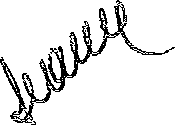 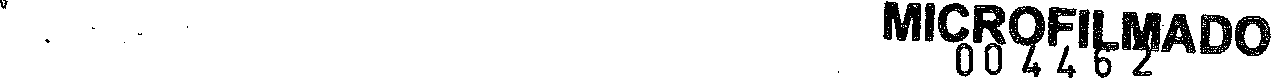 2•- OFlCIo a6 NOTASRCPJ - NATA£/ftN	21.PARÁGRAFO PRIMEIRO — A Assembléia Geral	de que	trata	este	artigo	serárealizada	no	prazo	máximo	de	05(cinco)	dias	que antecedem a data da publicação do Edital de Convocação das eleições.PARÁGRAFO SEGUNDO — A inclusão de um representante	de	cada	chapa	paracompor	a	Comissão	Eleitoral,	far-se-á	no	ato	de encerramento do prazo para inscrição de chapas.PARÁGRAFO TERCEIRO — O Mandato da Comissão Eleitoral extinguir-se-ã após	ahomologação dos eleitos e decorridos os prazos legais para impugnações ou recursos.Art. 61 - Compete a Comissão Eleitoralproceder	o registro de chapas,	nas condições	estabelecidas	nesteEstatuto;indicar um Presidente, dois Mesários e um suplente para cada mesa coletora, garantindo a participação das chapas inscritas, através de representantes indicados, preferencialmente, entre os Associados do Sindicato;credenciar os fiscais de cada chapa junto às mesas coletoras e junto às mesas apuradoras, garantindo as condições para a sua atuação;responsabilizar-se pela guarda e garantia das urnas, em conjunto com os representantes das chapas concorrentes;receber e processar eventuais recursos interpostos ãs eleições;dirimir quaisquer dúvidas e resolver as situações não previstas neste Estatuto “ad referendum” da Assembléia.CAPÍTULO VI DAS IMPUGNAÇÕESArt. 62 - Os candidatos que não preencherem	as condições	estabelecidas	neste Estatuto poderão ser impugnados por qualquer Associado, quites com suas obrigações sociais, no prazo de 05(cinco) dias, a contar da publicação da relação daschapas inscritas.pA›u\caro pRiMEIRO — A impugnação será proposta	através	de	requerimentofundamentado ã Comissão Eleitoral e entregue contra recibo, na secretaria do Sindicato.PARÃGRAFO SEGUNDO — No encerramento do prazo de impugnação lavrar-se-á	otermo de encerramento, consignando as impugnações propostas, destacando-se nominalmente os impugnantes e os candidatos impugnados.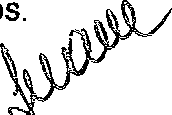 ,	øic0 0, qAco2•- OFICIO BE NOTAS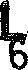 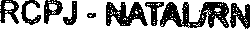 22.Art. 63 - O Candidato impugnado será nołificado da impugnação em 02(dois) dias pela Comissão Eleitoral, e terá prazo de 05(cinco) dias para apresentar sua defesa.Art. 64 - lnstalado o processo de impugnação, será decidido em 05(cinco) dias,	peía Comissão Eleitoral.PARÂGRAFO PRIMEIRO — Decidido pelo acolhimento	ou não	da impugnação,	aGomissão Eleitoral providenciará a afixaçăo da decisão no quadro de avisos, para conhecimento dos interessados.PARÁGARAFO SEGUNDO — Julgada	procedente	a	ímpugnaşão,	o candidato “	impugnado poderé ser substituído.CAPÍTULO VIIDO ELECTORArt. 65 - É eleitor todo o Associado que, na data da eleição em primeiro escrutínio:contar mais de 6(seis) meses de inscriçăo no quadro social;estiver no gozo dos direitos sociais conferidos por este Estatuto;ter quitado as mensalidades até 30(trinta) dias antes da realizaçäo do pleito.CAPÍTULO VIIIDA RELAÇÃO DOS VOTANTESArt. 66 - A relação de todos os Associados eleitores deverá	ser	afixada na Sede do Sindicato e nas Sub-Sedes até 15(quinze) dias antes das eleições.PARÂGRAFO ÚNICO — Côpias da relação	dos	votantes	deverão	ser	entregues às chapas interessadas, conłra recibo até 10(dez) dias antesdo pleito.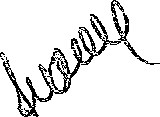 MICROFILMADO0 0 4 /, 6 2CAPTULO IXDO VOTO SECRETO2•-OFICIO DE NOTASRCPJ - MATAL/BN	23.Art. 67 - O sigilo do voto será assegurado mediante as providências seguintes:uso de cédulas únicas contendo todas as chapas registradas;isolamento do eleitor em cabine indevassável para o ato de votar;verificação de autenticidade das cédulas à vistas dos membros da mesa coletora;utilização de uma urna que assegure a inviolabilidade do voto e seja suficientemente ampla para que não se acumulem as cédulas na ordem em que forem introduzidas.CAPÍTULO X“	DA CÉDULA ELEITORALArt. 68 - A cédula eleitoral deverá conter todas as chapas registradas	e de\/erã	ser confeccionada em papel branco, opaco e pouco absorvente com tinta preta etipos uniformes, com exceção do Conselho Fiscal e Comissão de Ética que serão em cédulas separadas..PARÃGRAFO PRIMEIRO — As cédulas deverão ser confeccionadas de maneira	talque, dobradas resguardem o sigilo do voto sem que seja necessário o emprego de cola para fechá-las.PARÁGARFO SEGUNDO — Ao Iado de cada chapa haverã um retângulo em branco,onde o eleitor assinala-á a de sua escolha.CAPITULO XIDAS MESAS COLETORASArt. 69 - As mesas coletoras de votos serão	constituídas	de um Presidente,	dois Mesários e um Suplente, designados pela Comissão Eleitoral, indicados proporcionalmente pelas chapas concorrentes, até 10(dez) dias antes da realização dopleito.PARÁGRAFO PRIMEIRO — Cada cnapa fornecerá à Comissão Eleitoral	nomes	depessoas idôneas de preferência sindicalistas, para a composição das mesas eleitorais, com antecedência de até 15(quinze) dias em relação a data da realização do pleito.PARÁGRAFO SEGUNDO — Poderão ser instaladas mesas	coletoras	ítinerantes,	a critério da Comissão Eleitoral.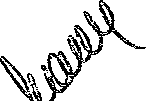 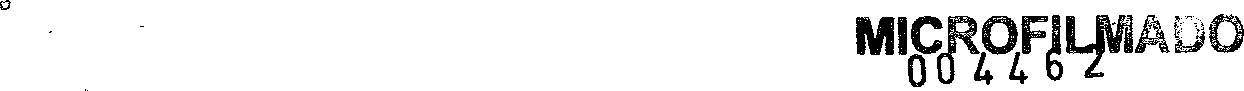 2•- OFICIO BE NØTASRCPJ - łdATAM4N	24.PARÂGRAFO TERCEIRO — Os	trabalhos	de	cada	mesa	coletora	poderão	seracompanhados por fisœis designados pelas chapas conconentes, esoo|hdosenVeAssoOadO9 do Sinöcato, na proporçâo de umfisca!por chapa registrada.PARĂGRAFO QUARTO — Serão instaladas mesas fixas coletoras de votos na sede esub-sedes do Sindicato e nos principais locais de trabalho, neste caso, quando prevista a votaçăo de mais 150(cento e cinqüenta) eleitores.Art. 70 — Não poderão ser nomeados membros das mesas coletoras:os candidatos, seus cônjuges e parentes, ainda que por afinidade, até segundo grau inclusive;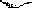 membros da Administração do Sindicato.Art. 71 — Quando necessário os mesăríos substituirão Presidente da mesa coletora, de modo	que haja sempre	quem responda	pessoalmente	pela ordem	eregularidade do processo eleitoral.PARÁGRAFO PRIMEIRO — Todos os membros da	mesa	coletora	deverão	estarpresentes ao ato da abertura e encerramento da votaşão,salvo motivo de força maior.PARÂGRAFO SEGUNDO — Não comparecendo o Presidente da mesa coletora  até30(trinta) minutos antes da hora determinada para o inicio da votação, assumiră a presidência dos trabalhos o primeiro mesário e, na sua falta ou impedimento, o segundo mesário ou o suplente.PARÁGRAFO TERCEIRO — Poderá o mesário ou membro da mesa que	assumir	apresidência dos trabalhos, nomear "ad hoc" dentre os eleitores presentes, os membros que forem necessárìos para completar a mesa, oDservados os impedimentos do Artigo 71.CAPTULO XI DA VOTAÇÄOArt. 72 - No dia e local designados, 30(trinta) minutos	antes	da hora	do inicio	da votação, os membros da meta coletora verificarão se está em ordem o material eleitoral e a urna destinada a recolher os votos, providenciando o Presidente para quesejam supridas as eventuais deficiências.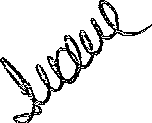 MICROFILMADG00 p 4 6 229 OFICIO DE NOTASRCPJ - NATAtJRN	25Art. 73 - A hora fixada no Edital,	estando	o recinto e o material	em condições, o Presidente da mesa declarará iniciados os trabalhos.Art. 74 - Os trabalhos da mesa coletora terão a duração mínima de	6(seis) horas, das quais parte fora do horário normal de trabalho da categoria, observadassempre a hora de início e de encerramento previstas no edital de convocação.PARÂGRAFO ÚNICO — Os trabalhos das mesas coletoras	poderão	ser encerrados antes do horário marcado se já tiveram votados todos oseleitores constantes da folha de votação.Art. 75 - Somente poderão permanecer no local da votação, os	membros	da	mesa coletora, os fiscais designados, advogados das chapas concorrentes e oeleitor, este, durante o tempo necessário à votação.PARÁGRAFO PRIMEIRO — Nenhum pessoa estranha ã direção	da mesa	coletorapoderá intervir no seu funcionamento durante os trabalhosde votação.PARÁGRAFO SEGUNDO — Quando a votação se fizer em mais de um dia, ao términodos trabalhos de cada dia, o Presidente da mesa coletora, procederá na presença dos demais mesários e fiscais, ao fechamento da urna com aposição de tiras de papel adesivo e/ou lacre, rubricados pelos mesários e pelos fiscais, fazendo lavrar ata, pelos mesmos assinada, com a menção do número de votos depositados.PARÂGRAFO TERCEIRO — Ao término dos trabalhos de cada dia as urnaspermanecerão na Sede do Sindicato, sob a vigilância de pessoas indicadas, de comum acordo com as chapas concorrentes ou sob a vigilãncia dos mesários que designarão o local para suas guarda, neste caso quando da votação em local fora da sede do Sindicato.PARÃGRAFO QUARTO — O descerramento da urna no dia da continuação davotação deverá ser feita, na presença dos mesários e fiscais, após verificado que a mesma permanece inviolada.Art.76 - Iniciada a votação, cada eleitor, pela ordem de	apresentação	à	mesa, depois de identificado, assinarã a folha de votantes e na cabine indevassável,após assinalar no quadro próprio a chapa de sua preferência, a dobrará, depositando- a, em seguida na urna colocada na mesa coletora.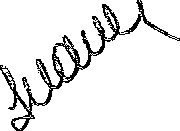 MlCROFlLlgADO0 0 4 4 6 22-° OFICIO DE hlBTAS hCPJ - IgATAL/RNPARÁGRAFO PRIMEIRO — O eleitor analfabeto aporá sua impressão	digital	na fothade votantes, assinando a seu rôgo um dos mesários.PARÂGRAFO SEGUNDO — Antes de depositar as cédulas na urna o eleitor deverãexibir a parte rubricada à mesa e aos Fiscais, para que verifiquem, sem as tocar, se são as mesmas que lhes foram entregues.PARÃGRAFO TERCEIRO — Se as cédulas não forem	as mesmas,	o eleitor	serãconvidado a voltar à cabine e a trazer seu voto nas cédulas que recebeu, sob pena de não votar, anotando-se a ocorrência na ata.“	Art. 77 - Os eleitores cujos votos forem impugnados e	os	Associados cujos nomes não con9tarem da lista de votantes, votarão em separado.PARÁGRAFO ÜNICO — O voto em separado será tomado da seguinte forma:o Presidente da mesa coletora entregará ao eleitor envelope apropriado, para que ele na presença dos mesários e fiscais, nele coloque as cédulas que assinalou, colando o envelope;o Presidente da mesa coletora colocará o envelope dentro de um outro maior e anotará no verso deste o nome do eleitor e o motivo do voto em separado, podendo anotar ainda quaisquer outros dados que facilitem sua identificação;os envelopes serão padronizados de modo a resguardar o sígilo do voto.Art. 78 - São documentos válidos para a identificação do eleitor um dos seguintes:carteiFa Social do Sindicato;carteira de trabalho;carteira de identidade;título de eleitor;contra cheque.Art. 79- Esgotada, no curso da votação	a	capacidade	da	urna,	providenciará o Presidente da mesa para que outra seja utilizada.Art. 80 - A hora determinada no Edital para encerramento da	votação,	havendo	no recinto eleitores a votar, serão convidados em voz alta a fazerem entrega ao Presidente da mesa coletora de um documento de identificação, prosseguindo ostrabalhos até que vote o último eleitor.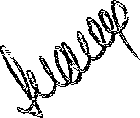 MICROFILI\/IABO00 GA 6 2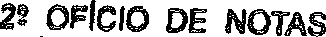 BCPJ - NATAtJBN	27.PARÂGRAFO PRIMEIRO — Não havendo mais eleitores a votar, serão encerrados	ostrabalhos.PARÁGRAFO SEGUNDO — Encerrados os trabalhos da votação, a urna serã lacradacom aposição de tiras de papel adesivo e/ou rubricadas pelos membros da mesa e fiscais.PARÁGARAFO TERCEIRO — O Presidente fará lavrar ata, que serã também assinadapelos mesários e fiscais, registrando a data e hora de início e encerramento dos trabalhos, total de votantes, dos associados aptos para votar, o número de votos separado, se houver, bem como resumidamente, os protestos apresentados pelos eleitores, candidatos, seus advogados ou fiscais, entregando-a em seguida, ao Presidente da mesa apuradora, mediante recibo, todo material utilizado durante a votação.CAPÍTILO XIIIDA MESA APURADORAArt. 81 -Após o término	do prazo	estipulado	para	votação	instalar-se-ã	em sessão eleitoral pública e permanente, a mesa apuradora, na sede do Sindicato	ou em local apropriado,		a qual receberá	as atas de instalação	e encerramento das mesas coletoras de votos, as listas de votantes e as urnasdevidamente lacradas e rubricadas pelos mesários e fiscais.PARÁGRAFO PRIMEIRO — As mesas	apuradoras	serão	constituídas	por	umPresidente e dois mesários, designados pela Comissão Eleitoral, podendo, a juízo da Comissão Eleitoral esse número de membros ser aumentado.PARÁGRAFO SEGUNDO — Serão formadas tantas mesas de apuração quanto	foremnecessárias, por resolução da Comissão Eleitoral, até 05(cinco) dias antes da data das eleições.PARÂGRAFO TERCEIRO — Os mesários	das mesas	apuradoras	serão	indicadosproporcionalmente	pelas	chapas	concorrentes,	àComissão Eleitoral.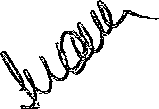 CAPÍTULO XIV DO QUORUM0 0 4 /,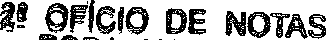 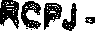 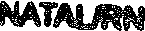 e	DO28.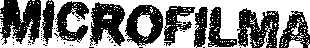 Årt. 82 - lnstalada, a mesa apuradora verificará pela lista de votantes se participaram da votação mais de 2/3(dois terços) dos eleitores aptos a votar, procedendo,em caso afirmativo, à abertura das urnas e à contagem de votos, decidindo um a um, pela apuraçăo ou não dos votos tornados “em separado”, a vista das razões que os determinaram, conforme consignou-se nas sobrecartas, computando-se quando válido para efeito do “quorum”.Art. 83 - Não sendo obtido o “quorum” referido   no   artigo    anterior,   o Presidente da mesa apuradora encerrará os trabalhos da eleição, farã inutilizar as cëdulase sobrecartas, sem as abrir, notificando em seguida a Comissão Eleitoral para que esta convoque nova eleiçăo nos termos do Edital de Convocação das Eleişões.PARÃGRAFO PRIMEIRO — A nova eleiçăo será válida se   nela   tomarem   parte50%(cinqüenta por cento) ou mais dos eleitores, observadas as mesmas formalidades da primeira. Não sendo, ainda, atingido o “quorum”, o Presidente da mesa notifìcará novamente a Comissão Eleitoral para que convoque a terceíra e última eleição, nos termos do Edital de Convocaçăo das Eleições.PARÅGRAFO SEGUNDO — A validade   da    teræira    eleíçăo     dependeră    docomparecimento de 40°4(quarenta por cento) ou mais doseleitores, observadas as mesmas formalidades das anteriores.PARÁGRAFO TERCEIRO — Somente as chapas inscritas para a primeira eìeição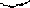 poderão concorrer às subsequentes.Art. 84 - Não sendo atingido o “quorum” em último escrutínuo, o Presidente da mesa apuradora notificará a Comissão Eleitoral e esta declarará a vacãnciada Administraçăo do Sindicato, a partir do término do mandato dos membros em exercício e convocará no prazo mãximo de 15 dias do término desses mandatos uma Assembléia Geraì para eleger uma Comissão Administrativa e um Conselho Fiscal, que convocará novas eleições no prazo de 30(trinta) dias.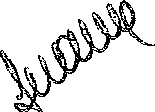 MICROFILI¥IABØ0 0 4 4” 6 2T OFICIO B6 NOTA8RCPJ - MAT LJfihł29.CAPÍTULO XV DA APURAÇÃOArt. 85 - A apuração será feita contando-se as cédulas uma por	urna,	verificando-sese o número de cédulas de cada urna coincide com o da respectiva lista devotantes.PARÁGRAFO PRlMEłRO — Se o número de cédulas for igual ou inferior	ao númerode votantes que assinaram a respectiva lista, far-se-ã aapuração.PARÁGRAFO SEGUNDO — Se o total de cédulas for superior ao da respectiva lista devotantes, proceder-se-á a apuração, descontando-se dos votos atribuídos a chapa mais votada a número de votos em excesso, desde que esse número seja inferior à diferença entre as duas chapas mais votadas.PARÁGRAFO TERCEIRO — Se o excesso de cédulas for igual ou superior à diferençaentre as duas chapas mais votadas, a urna será anulada.PARĂGRAFO QUARTO — Os votos  “em separado"  considerados  como  válidospara efeito do "quorum” serão contados.PARÁGRAFO QUINTO — Apresentando as cédulas quaisquer sinal, rasura ou dizersusceptível de identificar o eleitor, ou tendo este assinalado duas ou mais chapas para a Diretoria, Conselho Fiscal ou Comissão de Ética, o voto será anulado.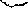 Art. 86 - Sempre que houver protesto fundado em contagem errônea de votos,	vícios de sobrecartas ou de cédulas, deverão estas ser conservadas em invólucrolacrado, que acompanhará o processo eleitoral até decisão final.PARÁGRAFO ÚNICO — As cédulas apuradas conservar-se-ão sob a responsabilidade da mesa apuradora, até a proclamaşăo final do resultado, a fimde assegurar eventual recontagem de votos.Art. 87 - Assiste ao eleítor o direito de formular perante à mesa apuradora, qualquerprotesto referente à apuração.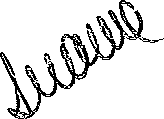 MICROFILI¥IAB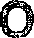 0 0 4 4 6 22-° OFICIO DE NBTAS RCPJ - I¥ATAL/ftN	30PARÃGRAFO PRIMEIRO — O protesto poderá ser verbal ou por escrito, devendo,neste último caso, ser anexado à ata de apuração.PARÃGRAFO SEGUNDO — Não sendo o protesto verbal ratificado no decorrer dostrabalhos de apuração, dever-se-á fazê-lo por escrito e entregá-lo ao Presidente da mesa contra-recibo, que não poderá se recusar em recebê-lo.CAPÍTULO XVI OO RESULTADOArt. 88 - Finda a apuração o Presidente	da	mesa	apuradora fará lavrar	a	Ata dos Trabalhos Eleitorais e proclamará, na ausência da Comissão Eleitoral,eleita a chapa que obtiver a maioria simples dos votos apurados, desde que a soma dos votos brancos e nulos seja inferior ao sufrágio obtido pela chapa vencedora.PARÁGRAFO PRIMEIRO — Não ocorrendo a situação prevista no “caput” deste artigo,a Comissão Eleitoral declarará a vacância da Administração, a partir do término do mandato dos membros em exercício, e convocará no prazo máximo de 15(quinze) dias do término dos mandatos uma Assembléia Geral para esta indique uma Comissão Administrativa e um Conselho Fiscal, realizando-se nova eleição dentro de 120(cento e vinte) dias.PARÁGRAFO SEGUNDO — A ata mencionaré obrigatoriamente:dia e hora da abertura e do encerramento dos trabalhos;local ou locais em que funcionaram as mesas coletoras, com o nome dos respectivos componentes;resultado de cada urna apurada, especificando-se o número de votantes, sobrecartas, cédulas apuradas, votos atribuídos a cada chapa registrada, votos em brancos e nulos;número total dos eleitores que votaram;resultado geral da apuração;    apresentação ou não de protestos, fazendo-se em caso afirmati\/O, resumo de cada um formulado perante a mesa.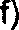 PARÁGRAFO TERCEIRO — A ata será assinada pelo Presidente, demais membros damesa e fiscais, esclarecendo-se o motivo da eventual faltade qualquer assinatura.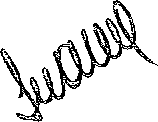 MICROFILMADØ00 Äp 6 22•- OFICIO DE NOTASBCPJ - NATAL/BN	31.Art. 89 - Caso haja urna anulada, em que o número de votos da referida	urna	seja superior à diferença entre as duas chapas maİS VOtadas,	não haverá proclamação de eleitos, sendo realizadas eleições suplementares, no prazo máximo de 15(quinze) dias, circunscritas aos eleitores constantes da lista de votação da urnacorrespondente e que participaram da votação do referido escrutínuo.Art. 90 - Em caso de empate entre as chapas  mais	votadas,	realizar-se-ão	novas eleições no prazo de 15(quinze) dias, limitada as referidas eleições às chapasem questão.Art. 91 - A Comissão Eleitoral comunicará por escrito	ao	empregador,	dentro	de 72(setenta e duas) horas, a eleição do empregado.CAPÍTULO XVII DAS NULIDADESArt. 92 - Será nula a eleição quando:realizada em dia, hora e local diversos dos designados no Edital, ou encerrada antes da hora determinada, sem que hajam votados todos os eleitores constantes da folha de votaşâo;realizada ou apurada perante mesa não constituída de acordo com o estabelecido neste Estatuto;preterida qualquer formalidade essencial estabelecida neste Estatuto;não for observado qualquer um dos prazos essenciais constantes deste Estatuto.Art. 93 - É	anulável	a	eleição	que	ocorra	vício	que	comprometa	sua legitimidade, importanüo em prejuízo para qualquer candidato ou chapaconcorrente.PARÃGRAFO ÚNICO — A anulação do voto näo implicará na anulaçăo	da	uma	em que	a ocorrência se verificar, nem a anulaçăo da urnaimplicará na da eleiçăo, salvo se o númeFo de votos anulados for igual ou superior ao da diferenşa final entre as duas chapas mais votadas.Art. 94 - Não poderá a nulidade ser	invocada	por	quem	Ihe	deu	causa,	nem aproveitará ao seu responsável.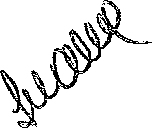 MICROPILMADO0 0  4 c 6 22°- OFICIO DE NOTASRCPJ - NATAIJBf4	32CAPÍTULO XVIIIDOS RECURSOSArt. 95 - O recurso poderá ser interposto por qualquer Associado em gozo	dos seus direitos sociais, contra o resultado do processo eleitoral, no prazo de 10(dez)dias, a contar da data da proclamação dos eleitos.PARÁGRAFO PRIMEIRO — O recurso será dirigido à Comissão	Eleitoral	e entregueem duas vias, contra recibo, a Secretaria do Sindicato, no horário normal de funcionamento.pA   Giu ro sEsUNDO — Protocolado o recurso,   compete a Comissão   Eleitoralanexar a primeira via ao processo eleitoral e encaminhar a segunda via, dentro de 48(quarenta e oito) horas, contra recibo, ao recorrido para, em 3(três) dias, apresentar defesa.Art. 96 - Findo o prazo estipulado no artigo anterior, e estando devidamente instruído o processo, independentemente de ter recebido ou não a defesa do recorrido, a Comissão Eleitoral deverá proferir sua decisão, sempre fundamentada, no prazo de10(dez) dias.Art. 97 - O recurso	não suspenderá	a posse	dos eleitos,	salvo se	provido	e comunicado oficialmente ao Sindicato antes da posse.Art. 98 - Anulada a eleição pela Comissão Eleitoral, outra será realizada	60(sessenta) dias após a decisão anulatória.PARÁGRAFO PRIMEIRO — Havendo	anulação	das	eleições,	a	DiretoriaPlena permanecerá em exercício até a posse dos eleitos, salvo se qualquer de seus membros efetivos for responsabilizado pela referida anulação, caso em que a Assembléia Geral especialmente convocada pela Comissão Eleitoral, elegerá uma Comissão Administrativa, que suprirá a vacância da Diretoria Plena e convocará e realizará novas eleições.PARÁGRAFO SEGUNDO — Aquele	que	der	causa	a	anulação	das	eleiçõesserá responsabilizado civilmente por perdas e danos, ficando a Diretoria Plena ou Comissão Administrativa, conforme o caso, obrigada a providenciar, dentro de 30(trinta) dias após a decisão anulatória, propositura da respectiva ação judicial.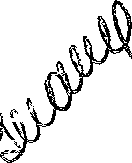 MICROFILNIADO0 0 ¢ 4 6 2Ø*ICIØ BE NØTAS RCPJ - NATAL/BMI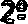 CAPÍTULO XIXDAS DISPOSIÇÕES ELEITORAIS GERAIS33.Art. 99 - A Comissão Eleitoral compete, ainda, organizar o processo	eleitoral	em duas vias, constítuídas a primeira dos documentos e a outra das respectivascópias.PARÂGRAFO ÚNICO — São peças do processo eleitoral:edital e aviso resumido do edital;exemplar do jornal que publicou o aviso resumido do edital e relação das chapas inscritas;Cópia9 dos requerimentos de Registro de chapas, fichas de qualificaçăo e demais documentos;relação dos eleitores;expedientes relativos à composição das mesas coletoras;listas de votantes;atas dos trabalhos eleitorais;exemplar das cédulas,impugnações, recursos e defesas;resultados da eleição.Art. 100 - A Comissão Eleitoral, dentro de 72 (setenta e duas) horas da proclamação dos eleitos, publicará o resultado da eleição, através do mesmo veículo decomunicação utilizado para a divulgaçăo do regístro das chapas.Art. 101 - A posse dos eleitos oGorrerá na data do término do mandato da Administraşão anterior.Art. 102 - Ao assumir o cargo, o eìeito prestará solenemente o compromisso de respeitar o exercício do mandato e este Estatuto.Art. 103 - Caso as eleições não sejam convocadas ou realizadas nos prazos previstos neste Estatuto, sem qualquer justificativa plausivel, qualquer Associado emgozo dos seus direitos sociais poderá Fequerer a convocação de uma Assembléia Geral para eleição de uma Comissão Administrativa, que terá a incumbência de convocar e fazer realizar as eleições, obedecidos os preceitos contidos neste Estatuto.Art. 104 - Os modelos utilizados para a organização do processo eleitoral serão os aprovados pela Comissão Eleitoral.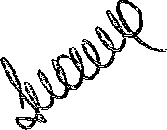 ””	MICROFILMADO0 0 4 4 6 22" OFICIO DE ROTASRCPJ - NATAŁ/Ÿt	34.TITULO VIIDA GESTÃO FINANCEIRA E DO PATRIMÔNIOArt. 105 - Constituem-se receitas do Sindicato:as contribuições mensais dos Associados;a contribuiçăo	assistencial aprovada por	ocasião	dos acordos	ou convenções coletivas de trabalho da categoria;as rendas decorrentes da utilizaçăo dos bens e valores do Sindicato;as multas decorrentes do näo cumprimento pelos empregados das cláusulas dos acordos ou convenções coletivas de trabalho e outros acordos;os direitos patrimoniais decorrentes da celebraçăo de contratos;outras rendas de quaisquer natureza;doações.Art. 10a - A mensalidade incidirá sobre o salário-base do Associado e corresponderá a um percentual aprovado em Assembléia Geral, especialmente convocadapara esse fim.PARĂGRAFO ÛNICO — A mensalidade vigorará, a partir do mës subsequente ao que se deu a associaçăo e/ou à Assembléia que a aprovou.Art. 107 - A contribuição	assistencial	será	descontada	do	trabalhador	não Associado, da base do Sindicato, por ocasião das assinaturas de todos osacordos salariais coletivos de trabalho.Art. 108 - Constituem	o	fundo	de	greve,	as	contribuições	ou	doações específicas, destinadas às campanhas salariais da categorias e às greves.Art. 109 - A Assembléia Geral convocada para definir a pauta	de reivindicação	da campanha salariaì dos trabalhadores da empresa ou instituição respectiva,tambèm definirá o percentual e a lorma de pagamento da contribuição assistencial.Art. 110 - Os descontos das mensalidades e da contribuição assistencial,	seräo feitos em folha de pagamento por	todas as empresas e instítuições da base doSindicato.PARÁGARAFO ÚNICO — Excepcionalmente,	o	Sindicato poderá	receber	essascontribuições diretamente na sua tesouraria.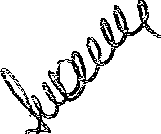 MICROFILMADO0 0 \ 4 6 2gt OPl6lO DE NOTAS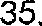 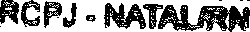 Art. 111 - A receita e a	despesa	para cada exercício	financeiro	constarão	do orçamento elaborado pela Diretoria Plena, que será aprovado pelo ConselhoFiscal e Assembléia Geral para esse fim convocada até o último dia do exercício imediatamente anterior.PARÃGRAFO ÚNICO — Na previsão orçamentária do exercício que anteceder ao ano eleitoral deverá ser previsto um fundo eleitoral, cujo valor serádestinado à realização das eleições sindicais./trt. 112 - Constituem-se Patrimônio do Sindicato:as mensalidades e contribuições daqueles que participam da categoria;os bens móveis e imóveis;as doações e legados;os bens e valores adquiridos e as rendas pelos mesmos produzidos;os alugueis e imóveis e juros de títulos e de depósitos; f}	as multa9 e outras rendas eventuais.Art. 113 - Os títulos de renda e os bens imõveis só poderão ser alienados,	mediante permissão expressa da Assembléia Geral, especialmente convocada paraesse fim.PARÁGRAFO PRIMEIRO — Para alienação,	locação	ou	aquisição	de	bensimóveis, deverá ser feita avaliação prévia por profissional devidamente habilitado ou por organização ou instituição legalmente habilitada."	PARÁGRAFO SEGUNDO — A venda do imóvel será efetuada pela Diretoria Executivado Sindicato, após a decisão da Assembléia Geral, mediante licitação pública, com Edital publicado na imprensa e afixado na Sede do Sindicato, nas Sub-Sedes ou Regionais, com antecedência mínima de 30(trinta) dias da data de sua realização.Art. 114 - Todas as operações de ordem financeira e patrimonial serão	evidenciadas por registros contábeis, executados sob a responsabilidade de contabilistalegalmente habilitado.Art. 115 - O dirigente sindical, empregado do Sindicato	ou Associado que	produzir dano patrimonial culposo ou doloso responderá civil e criminalmente pelo atolesivo.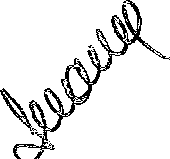 MlCROFlLMADo804AO22•-OFICIO DE NØTÅSRCPJ - NATAtÆNArt. 116- No caso de dissolução do Sindicato, o seu patrimônio, pagas as dívìdas legítimas decorrentes de suas responsabilidades, será doado aoSindicato da categoria urbanităria da mesma base territoriaì, preferencialmente, ou de categoria similar ou conexa, ou ainda, a qualquer entidade sindical profissional, inclusive Central Sindical a critério da Assembléia Geral que deliberar sobre a dissoluçăo.TÎTULO VIIIDA PERDA DO MANDATO, BA EXTINÇÃO E SUBSTITUIÇÕES DE CARGOSArt. 117 - O membro da Diretoria Plena e do Conselho Fiscal perderá o seu mandato:quando praticar grave violaçăo do presente Estatuto;quando dilapidar o patrimônio do Sindicato;quando abondonar o cargo sem justificativas;quando por aæitação ou solicitaşão de transferência que ìmporte no afastamento do exercício do cargo;por deliberação da AssembIéia Geral especialmente convocada para esse fim ou pelo Congresso da categoria.PARÁGRAFO PRIMEIRO - A perda de mandato deverá ser precedida de notificaçãoque assegure ao interessado o pleno direito de defesa, cabendo recurso a Assembléia Geral ou Congresso da categoria sem efeito suspensivo.PARÁGRAFO SEGUNDO — Com exceção da alínea “e” os demais casos de perdade mandato serão declarados pela Diretoria Plena do Sindicato, por decisão da maioria dos seus membros efetivos.PARĂGRAFO TERCEIRO — A perda do mandato	no caso	da	Assembléia	Geralsó teră validade por aprovação da maioria absoluta dos Associados quites e no caso do Congresso por maioria absoluta dos seus delegados.Art. 118 - A substituição por abandono	de		cargo,	processar-se-á na	forma	dos Artigos 120 e 121, não podendo, no entanto, o membro substituído poF abandono	de	cargo,	ser	eleito	para	qualquer		mandato	da	Administraçăo	eRepresentação Sindicaì, durante 10(dez) anos.PARÃGRAFO ÚNICO - Considera-se abandono de cargo a ausência não justificada a 3(três) reuniões ordinárias sucessivas, de Diretoria, C,onselhoFiscal ou da Comissão de Etica.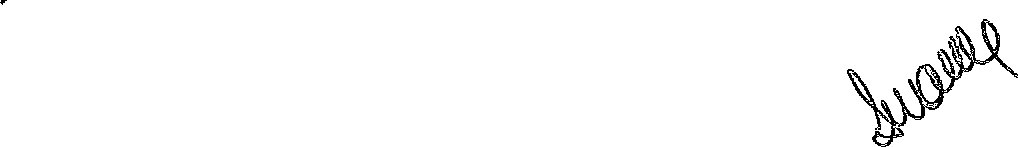 MICROFILMADO00 4Ä 6 2@ OFICIO DE NOTAS RCPJ - hlATAL/UN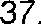 Art. 119 - Extinguem-se o mandato dos membros da Diretoria Plena,	do	Conselho Fiscal e da Comissão de Ética:por mortepor renúnciapor término da gestãopor perda de gestãoPARÁGRAFO ÚNICO — As renúncias serão comunicadas	por escrito	e com firma reconhecida à Diretoria Plena.Art. 120 - As substituições ocorrerão por perda de mandato, morte e renúncia.PARÅGRAFO PRIMEIRO — O cargo vacante na Diretoria Plena será preenchido	pelosubstituto previsto neste Estatuto, ficando o último cargo a preencher em decorrência das substituişões automáticas, pelo suplente por ordem de menção na chapa, sucessivamente.PARÁGRAFO SEGUNDO — Os cargos no Conselho Fiscal	serão preenchidos	peìossuplentes por ordem de mençăo na chapa.Art. 121 - A convocaçăo dos substitutos para	a Diretoria	Plena	e Conselho	Fiscal compete a Diretoria Executiva, no prazo de 48 horas dos fatos quemotivaram a substituiçăo.TITULO IXDAS DISPOSIÇÕES GERAISArt. 122 - O Sindicato estimularã a organizaçăo por local de trabalho,	especialmente através das eleições dos Líderes de Bases:Art. 123 - Serâo adotados por escrutínio	seGreto	as	deliberações da Assembléia Geral concernentes aos seguintes assuntos:eleiçăo de Associado para representaçäo da categoria, na forma deste Estatuto;tomada e aprovaçăo de contas da Diretoria Plena;venda de patrimônio imobiliário.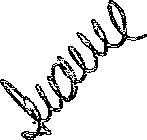 MICROFILMA DO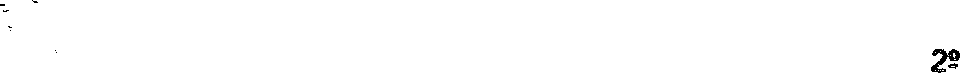 0 0 4 ¢ 6 2OFlCłO BE NOTASRCPJ - hIATALfRN	38.Art. 124 - A aceìtação de cargo de	Diretor	Regional	importará na	obrigaçăo de residir na localidade onde se situar a respectiva Regional.Art. 125 - Dentro da base territorial o Sindicato poderá instituir Delegacias	ou Núcleos para melhor atendimento ao Associado e a categoria.Art. 126- Nenhum membro	dos	órgãos	da	Administração,	Representação e	Fiscalizaçăo receberá remuneraşão pelos serviços prestados à entidade,salvo gratificações instituídas e aprovadas pela Assembléia Geral.PARĂGRAFO PRIMEIRO — Caso	algum	membro	dos órgãos	da	Administraşãoe Representação do Sindicato não seja liberado com remuneraçăo garantida pelo seu Empregados, para o exercício de seu mandato, poderá a Assembléia Geral decidir por sua liberação, com o respectivo pagamento de sua remuneraçăo.PARÁGRAFO SEGUNDO — Ocorrendo o caso prevîsto no Parágrafo Primeiro	desteArtigo, a remuneraçăo paga pelo Sindicato não deverá exceder àquela recebida da Empresa ou outra lnstituiçăo onde está vinculado.Art. 127 - De todo ato lesivo de direito ou contrário	a este	Estatuto,	emanados	das Diretorias, poderá qualquer Associado impugnar no prazo de 30(trinta) dias, àAssembléia Geral._	Art. 128 - O Sindicato manterá a sigla SINDÁGUA/RN.Art. 129 - A dissoluçăo da Entidade, somente poderá	ser	decidida	em	Assembléia Geral especialmente convocada para essa finalidade, e sua instalaçăodependerá de um “quorum” de 2/3(dois terços) dos Associados quites.PARÁGRAFO ÜNICO — Esta proposta de dissolução só poderá	ser	aprovada	pelo voto direto e secreto de 50%(cinqüenta por cento) mais 1(um)de Associados presentes à Assembléia.Art. 130 - Os casos omissos neste Estatuto serão resolvidos pela Assembléia Geral ou Congresso da Categońa.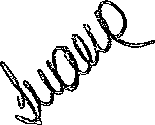 MICROFILMADO0 0 á \ 6 2Â	OFICI6 BE NBTAS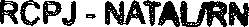 39.Art. 131 - O presente Estatuto passa a vigorá, a partir de 03 de junho de 2001, sendo posteriormente registrado nos órgãos competentes.TÍTULO XDAS DISPOSIÇÕES TRANSITÓRIASArt. 132 - A eleição da Diretoria Plena, Conselho Fiscal, Comissão de Ética, efetivos e suplentes, será disciplinada pelas disposiçôes contidas na  reformulaçãodeste Estatuto, aprovado no I Congresso dos Trabalhadores do Setor de Água, Esgotos e Meio Ambiente no Rio Grande do Norte, realizado nos dias 02 e 03 de junho de 2001.Art. 133 - A Diretoria que terã seu mandato vigente até 15 de janeiro de 2002, não sofrerá alteração em sua estrutura até o término do seu mandato.OBS.: Reforma aprovada	no I	Congresso	dos Trabalhadores no Setor de Água, Esgotos e Meio Ambiente no Estado do Rio Grande do Norte, realizado em 02 e03 de junho de 2001, no Centro de Treinamento João Paulo ll, em Ponta Negra, Natal/RN.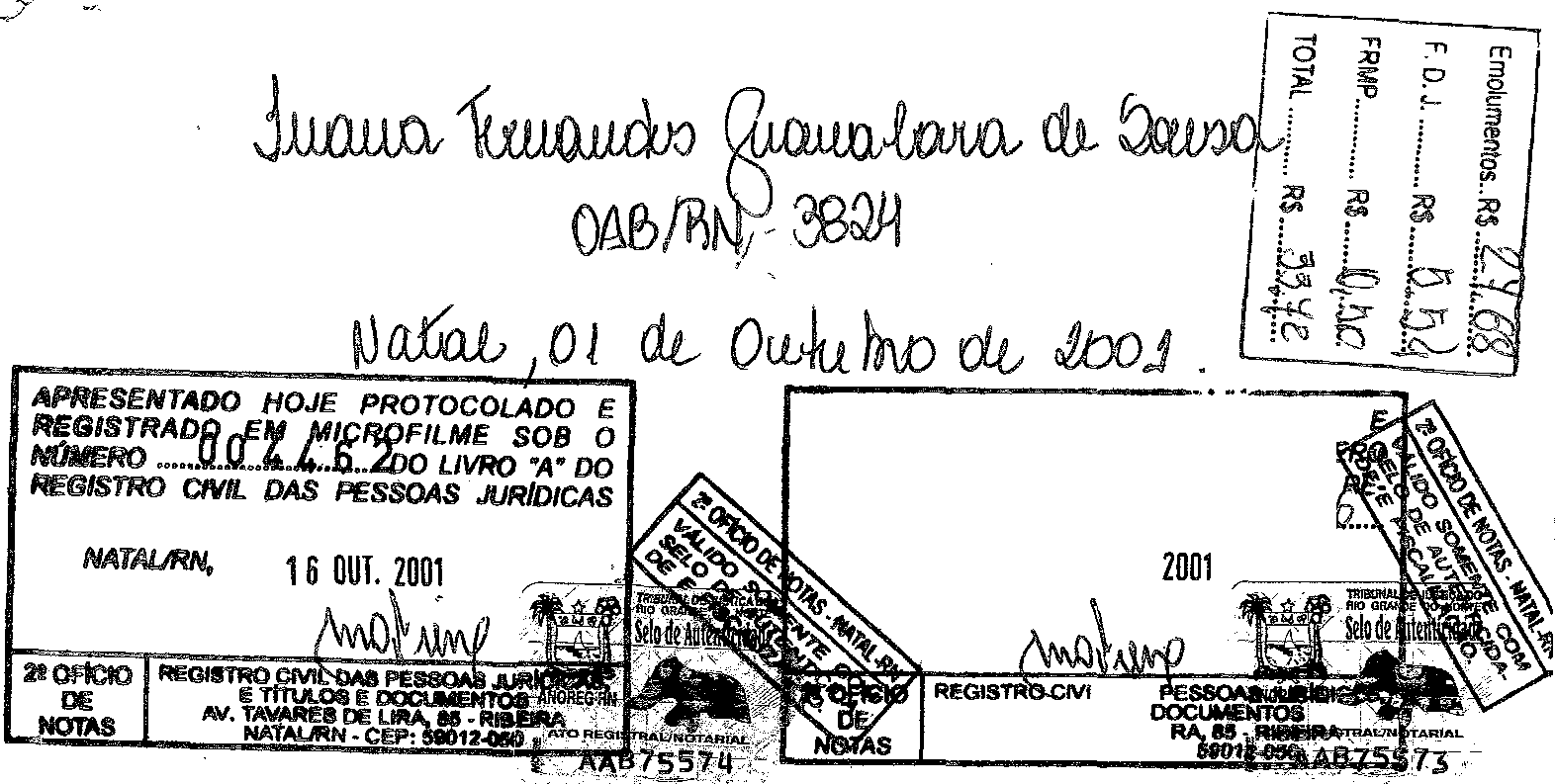 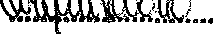 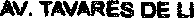 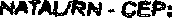 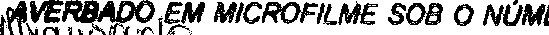 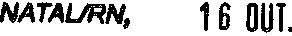 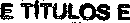 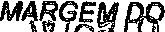 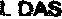 